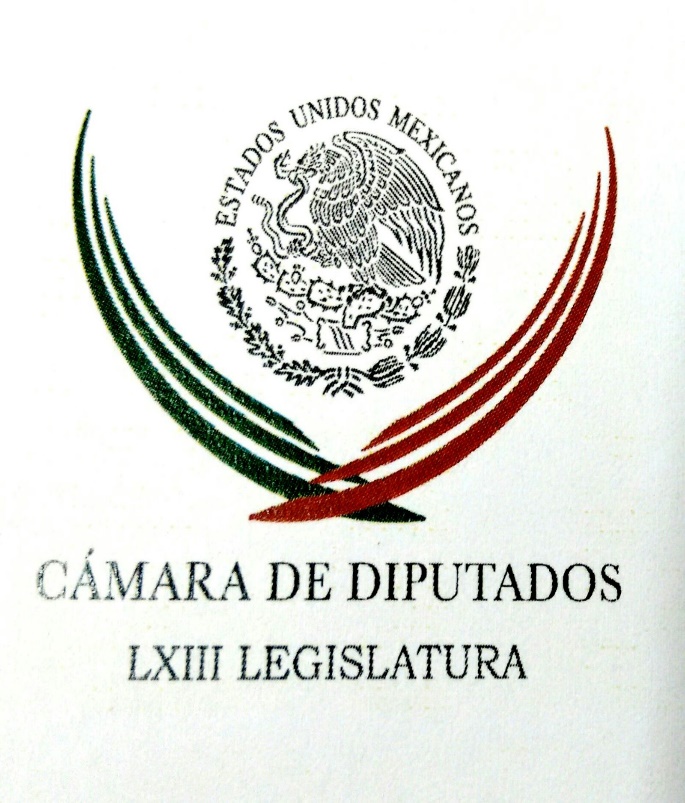 Carpeta InformativaPrimer CorteResumen: Jesús Sesma. Creación de áreas naturales protegidas Dolores Padierna. México es el segundo destino de las importaciones de EUArmando Ríos Piter: Estoy comprometido y convencido de que lograremos las firmasINE recibió 86 intenciones de candidaturas independientes: CórdovaArranca Margarita Zavala recolección de firmasFrente Ciudadano atraviesa momento complejo por salida de Zavala, acepta Moreno ValleJoaquín López-Dóriga. PAN y PRI han hecho a un lado a AMLO 16 de octubre de 2017TEMA(S): Trabajo Legislativo FECHA: 16/10/2017HORA: 06:52 AMNOTICIERO: En los Tiempos de la RadioEMISIÓN: Primer CorteESTACION: 103.3 FMGRUPO: FórmulaJesús Sesma. Creación de áreas naturales protegidas Oscar Mario Beteta, conductor: Jesús Sesma opina en este espacio, adelante. Jesús Sesma, colaborador: Muy buenos días, Oscar Mario. La lucha por crear y ampliar áreas naturales protegidas de nuestro país, no es nada nuevo en el Partido Verde. Estas zonas son de vital importancia para todos, porque benefician nuestra salud, mejoran la calidad de vida de los mexicanos, fomentan el turismo y otorgan gran reconocimiento a nuestro país en todo el mundo. Por eso desde el principio de este año hicimos varias propuestas, en primer lugar, para que se declararan como áreas verdes protegidas, la Sierra la gigante en Baja California sur, el sistema lagunar de Bacalar en Quintana Roo y la cuenca del río Usumacinta, en Chiapas y posteriormente otros para que las actividades ambientales llevaran a cabo la ampliación de la protección en la Selva Lacandona, en los estados de Chiapas y Tabasco. Y en el archipiélago de Revillagigedo, frente a las costas del Pacífico mexicano, en el caso concreto de las lagunas de Bacalar, donde las acciones de protección comenzaron desde 1996, se encuentran arrecifes que contienen la aparición de la vida en la tierra, especies vegetales están en riesgo, como es el mangle rojo, el mangle negro y el mangle blanco y varias especies protegidas como es el manatí, el tapir, el jaguar y el cocodrilo de río. Debo decir, Oscar Mario, que los habitantes de la zona han hecho un gran esfuerzo para mantenerla y cuidarla pero es necesario hacer mucho más. El manglar y la selva han sido talados para construir casa y caminos, se extrae leña de forma irregular y están contaminando rápidamente los cuerpos de agua. Derivado de todo esto, ahora surja la necesidad de conservar mejor la zona y la declaratoria como área natural protegida es la mejor vía para lograr este objetivo, por eso no puede lograrse de manera unilateral, se requiere la participación de la población y de sus organizaciones sociales en coordinación con las autoridades estatales y con el gobierno federal. Afortunadamente la semana pasada tuvimos un acercamiento muy productivo con los representantes de todas ellas y acordamos, entre otras cosas, destinar un mayo r presupuesto al desarrollo de los municipios involucrados y buscar la manera más conveniente de darle a esta importante región del sur de Quintana Roo, la protección necesaria para que obtenga el reconocimiento mundial que merece, todo esto además traerá grandes beneficios económicos a su gente. Espero sus comentarios en Twitter, @ChuchoSesmaPVEM y en mi Facebook, que es mi nombre, Chucho Sesma. Hasta la próxima semana, que tengan un excelente día y te mando un fuerte abrazo, Oscar Mario. Duración: 02’ 38” bmj/mINFORMACIÓN GENERALTEMA(S): Información GeneralFECHA: 16/10/2017HORA: 06:46NOTICIERO: En los Tiempos de la RadioEMISIÓN: Primer CorteESTACION: 103.3 FMGRUPO: Fórmula0Dolores Padierna. México es el segundo destino de las importaciones de EU Oscar Mario Beteta, conductor: La licenciada María Dolores Padierna con su análisis en este espacio. María Dolores Padierna, colaboradora: Buenos días, Oscar Mario, estimada audiencia. Según datos del INEGI y del Departamento de Comercio de Estados Unidos, México es el segundo destino de las importaciones de Estados Unidos por 236 mil millones de dólares que representan un 15.7 por ciento, el primero es Canadá que es el mayor comprador de Estados Unidos y sus compras representan el 16 por ciento del total exportado por Estados Unidos. Dice el secretario de Economía que las exportaciones de México a Estados Unidos y a Canadá se multiplicaron por siete y las importaciones se multiplicaron por cuatro, les vendemos más de lo que les compramos, estima el secretario, pero no señala los datos de importación totales. Con China, por ejemplo, lo que México importaba de China en 1995 eran 520 millones de dólares, en 2015 subió a 70 mil millones de dólares, es decir, se incrementaron las importaciones 134 veces evidenciando que las empresas que exportan de México a Estados Unidos traen insumos baratos de Asia y a pesar de que el intercambio comercial se multiplicó en el periodo del TLCAN por 6.5 veces, el Producto Interno Bruto mexicano bajó, antes del TLCAN crecíamos a tasas mayores al 6 por ciento y ahora el Producto Interno Bruto apenas si alcanza el 2.4 por ciento. El intercambio comercial de México con el mundo se multiplicó en 6.5 veces entre 1993 y 2016, pasaron de 117 mil millones de dólares a 761 mil millones de dólares, de acuerdo a los datos de la Secretaría de Economía, es decir, el comercio realizado por México creció en estos 20 últimos años 8.5 por ciento promedio anual, pero el Producto Interno Bruto sólo creció 2.4 por ciento, mucho ruido para tan pocas nueces. Espero sus comentarios en @dolores_pl. Gracias. Duración 2’37’’, nbsg/m. TEMA(S): Información GeneralFECHA: 16/10/2017HORA: 07:36 AMNOTICIERO: Noticias MVSEMISIÓN: Primer CorteESTACION: 102.5 FMGRUPO: MVS ComunicacionesArmando Ríos Piter: Estoy comprometido y convencido de que lograremos las firmasEn entrevista vía telefónica Armando Ríos Piter, aspirante a la candidatura independiente a la presidencia de la República comentó: Es un número grande de candidatos independientes, cada quien tiene la obligación de conseguir las 866 mil firmas, entonces, creo que lo más conveniente es que cada quien persiga su objetivo, es lo que yo me he fijado como meta, conseguir un millón de firmas y ya arrancamos desde las 00:00 horas del día de hoy ir pidiéndolas. Animados, listos para conseguir ese millón de firmas. Hay que entender que cada quien tiene que conseguir un millón de firmas, si las consigue, estará en la condición de poder competir con la boleta, si no las consigue no va a estar, siempre se anticipan juicios sin analizar a fondo en qué etapa estamos. Yo he dicho desde el principio, hay que tender puentes, lo mejor sería que los independientes tuviéramos un solo candidato, el primer paso es ver quién consigue el millón de firmas, una vez que logremos eso, ojalá que nos podamos poner de acuerdo, hay que dedicarnos a buscar convencer a la gente de que nos apoye, tener ese millón de firmas y de que podamos en febrero ver quienes pasaron ese filtro. El movimiento independiente unificado puede llegar a valer en principio la segunda posición, digamos, es la candidatura más competitiva que se puede construir, yo estoy en la posición de que todos podamos declinar por alguien que represente algo superior. Duración: 08’ 54” bmj/mTEMA(S): Información GeneralFECHA: 16/10/2017HORA: 07:54 AMNOTICIERO: Excélsior OnlineEMISIÓN: Primer CorteESTACION: OnlineGRUPO: ImagenVidegaray agradece al Papa por condolencias tras sismosEl secretario de Relaciones Exteriores, Luis Videgaray, se reunió con el Papa Francisco, a quien agradeció las muertas de afecto y las condolencias luego de los sismos de los días 7 y 19 de septiembre en México.Previo a la ceremonia del Día Mundial de la Alimentación, que se lleva a cabo en la sede de la Organización de las Naciones Unidas para la Alimentación y la Agricultura (FAO, por sus siglas en inglés), en Roma, el secretario se reunió con el Pontífice.El Papa Francisco fue el primer orador de esta ceremonia en la que también participa Luis Videgaray.La visita a El Vaticano es una de las tres que hará el titular de la SRE del 16 al 19 octubre, ya que también asistirá a Italia y a Reino Unido.En Italia, el Canciller Videgaray se reunirá con el Ministro de Asuntos Exteriores y Cooperación Internacional, Angelino Alfano, con quien también presidirá los trabajos de la V Reunión de la Comisión Binacional Italia-México.Adicionalmente, sostendrá reuniones de trabajo con empresarios italianos con inversiones en México, así como con integrantes de Pequeñas y Medianas Empresas mexicanas con interés de coinvertir con empresas italianas.El Secretario de Relaciones Exteriores participará en la ceremonia del Día Mundial de la Alimentación, que se llevará a cabo en la sede de la Organización de las Naciones Unidas para la Alimentación y la Agricultura (FAO, por sus siglas en inglés), en Roma.Posteriormente, el Canciller viajará a Londres, con el fin de atender la invitación para visitar Reino Unido como Huésped del Gobierno, que le formuló el Secretario de Asuntos Exteriores y de la Mancomunidad, Boris Johnson.Durante su estancia en la capital británica, además de sostener un encuentro con su homólogo Boris Johnson, el secretario Videgaray se reunirá con el Ministro de Finanzas, Philip Hammond; con el Secretario de Estado para Comercio, Liam Fox, y con el alcalde del Distrito Financiero de Londres, Andrew Parmley, entre otros.La gira del Canciller por Europa refleja el interés en seguir profundizando y dotando de contenido las relaciones con algunos de los principales socios de México en la región, en el marco de la estrategia de diversificación de sus vínculos políticos y comerciales con el mundo. bmj/mTEMA(S): FECHA: 16/10/2017HORA: NOTICIERO: EMISIÓN: Primer CorteESTACION: GRUPO: 0INE recibió 86 intenciones de candidaturas independientes: CórdovaLuego de que este sábado concluyera el plazo para el pre registro de candidatos independientes a la Presidencia de la República, el consejero presidente del Instituto Nacional Electoral (INE), Lorenzo Córdova, dio a conocer que se recibieron 87 intenciones de candidaturas."Hasta el sábado a las 12 de la noche, que venció el plazo, se recibieron 86 manifestaciones", dijo Córdova Vianello al tiempo de detallar que, de las 86 intenciones que el INE recibió, solo siete fueron hechas por mujeres.En entrevista telefónica con Ricardo Rocha, el consejero presidente explicó que, el INE ahora tiene que revisar el cumplimiento de los requisitos legales: "contar con una asociación civil que respalde esa candidatura, una cuenta bancaria, un representante legal, un administrador".Si cumple con los lineamientos legales, el INE otorga una constancia que permite salir a las calles para reunir las 860 mil firmas necesarias para continuar con el registro. Dicho proceso comenzó "desde las primeras horas de este día".Lorenzo Córdova señaló, hasta el momento, solo 40 aspirantes cumplieron con todas las disposiciones legales, 8 personas no cumplieron con los lineamientos y, los 38 restantes "están en proceso de subsanar alguna deficiencia", para lo cual tienen un lapso de 48 horas. "En el momento en que entreguen, o que se cumplan las 48 horas o que subsanen los mismos, podrán comenzar sus 120 días para reunir los más de 866 mil 500 firmas". Duración 0’00’’, nbsg/m. TEMA(S): Información GeneralFECHA: 16/10/2017HORA: 06:08NOTICIERO: FórmulaEMISIÓN: Primer CorteESTACION: OnlineGRUPO: Fórmula0Arranca Margarita Zavala recolección de firmasEn punto de las cero horas de este lunes, Margarita Zavala dio el banderazo de salida a sus gestores en todo el país para la recolección de las firmas que se necesitan para validar su candidatura ciudadana para contender en la elección presidencial de 2018.En un acto simbólico desde la Ciudad de México, Zavala Gómez del Campo dirigió un mensaje en el que reiteró a sus seguidores la importancia de la acción social como factor de transformación: "Hoy inicia una nueva historia", dijo."Nos ponemos en manos de los ciudadanos, de las mujeres y jóvenes que se quieren abrir paso; de los padres y madres de familia que están preocupados por el país de sus hijos", aseguró en un comunicado.Simultáneamente en todas las entidades del país, los simpatizantes de la aspirante siguieron en vivo el mensaje transmitido en las redes sociales, y llevaron a cabo los primeros registros mediante el mecanismo aprobado por el Instituto Nacional Electoral (INE).En la Ciudad de México un centenar de personas se dieron cita en las oficinas de Margarita Zavala para registrar sus firmas y externarle muestras de apoyo. Duración 0’00’’, nbsg/m. TEMA(S): Información General FECHA: 16/10/17HORA: 08:17NOTICIERO: Enfoque NoticiasEMISIÓN: Primer CorteESTACIÓN: OnlineGRUPO: NRM Comunicaciones0Frente Ciudadano atraviesa momento complejo por salida de Zavala, acepta Moreno ValleEn entrevista con ENFOQUE NOTICIAS, el aspirante a la Presidencia, Rafael Moreno Valle, señaló que este es un momento complejo para el Frente Ciudadano tras la salida de Margarita Zavala.Añadió que el hecho de que los dirigentes tomaran acciones que los demás integrantes no previeron ha venido complicando las cosas con la falta de certidumbre en torno a la elección del candidato.Indicó que hoy hay oportunidad de recuperar la simpatía de los ciudadanos si se deja claro que no habrá imposiciones. ys/m.TEMA(S): Información GeneralFECHA: 16/10/2017HORA: 05:49NOTICIERO: En los Tiempos de la RadioEMISIÓN: Primer CorteESTACION: 103.3 FMGRUPO: Fórmula0Leopoldo Mendívil. Los precandidatos presidenciales Leopoldo Mendívil, colaborador: Pues miren ustedes, bajita la mano andamos por los 83 precandidatos presidenciales, entre partidistas e independientes y todos, no duden, están dispuestos a dar hasta su vida por la patria, mientras le roban, claro, millones y millones. En un ejercicio de supuestos, supongamos que los 74 independientes logran las candidaturas y si van con los cuatro candidatos partidistas a hacer campaña, 78 contendientes, amigos, ganara quien ganase sería en menos electoralmente legitimado de todos los presidentes de la historia nacional, pero seguimos probando cómo resolver nuestra democracia electoral, producto hasta hoy de la democracia mexicana, que parece que ya no la queremos y que deseamos cambiarla por la democracia así, simple, sin adjetivos. Cuando éramos revolucionarios y el poder sólo se ganaba con ejércitos, pedazos del revolucionario o asesinando a los que intentaban ganarle al caudillo en turno, nació el Partido Nacional Revolucionario, el cual poco después se escindió el grupo comandado por Manuel Gómez Morín, que creó Acción Nacional. Ya había dos partidos PNR y PAN, como las democracias hoy consolidadas; décadas después hubo algunos partidos más, también frenados por la bota, no militar, sino priista, hasta que José López Portillo atendió el consejo de Jesús Reyes Heroles, su secretario de Gobernación, para abrirse a la democracia. ¿Qué cambió? Pues mucho y nada, porque más tarde se permitió más partidos, que nunca crecieron, pero algunos crearon nuevos ricos, pero con éstos, nuestros partidos forman las alianzas electorales, a efecto de que sus pocos votos les ayuden a salir mejor librados, sobre todo el ganador, pero incapaz de lograr mayorías reales, sino porcentajes ridículos que no generan legitimidad, sino apenas la mediocridad que nos orgullece nuestra democracia mexicana. Oscar, amigos de la República y más allá, que tengan una gratísima semana. Duración 2’27’’, nbsg/m. TEMA(S): Información General FECHA: 16/10/17HORA: 07:50NOTICIERO: Enfoque NoticiasEMISIÓN: Primer CorteESTACIÓN: OnlineGRUPO: NRM Comunicaciones0Con competitividad y facilidades para empresas, crearemos un millón de empleos: Alfredo del MazoCon el fortalecimiento de nuestra competitividad, con una economía innovadora y una política que fomente y facilite la atracción de empresas, se creará un millón de empleos durante la administración, aseguró el Gobernador Alfredo Del Mazo Maza."El fortalecimiento de nuestra competitividad será el eje que nos permitirá cumplir con el objetivo de crear un millón de empleos al finalizar el sexenio”, afirmó.“Trabajaremos en equipo, junto con los sectores productivos y la academia, y entre todos hagamos de la economía del Estado de México, la más innovadora y vanguardista, pero también, la más justa e igualitaria del país”, puntualizó el Mandatario mexiquense.“Hoy es momento de que la economía, además de atraer inversiones, sirva para aumentar los ingresos de los que menos tiene y con ello se convierta en factor de equilibrio social", subrayó.El titular del Ejecutivo estatal indicó que para lograr esta meta, los mexiquenses deberán ser impulsores de una revolución económica que haga de la entidad un referente en innovación y consolide su liderazgo a nivel nacional e internacional.Afirmó que su gobierno fomentará la atracción de empresas vanguardistas, en los ramos informáticos, de logística y del sector aeroespacial, que posibilitarán a la entidad pasar de una economía tradicional a una economía del conocimiento."Construir una economía que, además de productiva, sea justa e igualitaria, es uno de los mayores retos de esta administración."Por ello, debemos lograr que el crecimiento del Estado de México sirva para disminuir la pobreza. Una economía fuerte crea empresas fuertes”, enfatizó.El Mandatario mexiquense señaló que también se debe fortalecer la educación, la salud y promover una mejor calidad de vida de los ciudadanos.Para mejorar la competitividad económica del estado, la calidad de las instituciones, así como el marco regulatorio del gobierno, las empresas y los particulares, el Gobernador Del Mazo instruyó a implementar una serie de acciones.Entre éstas, a revisar la normatividad que rige la apertura y operación de negocios, y fortalecer el Programa de Ventanilla Única, para transparentar los procesos de apertura de empresas.También, robustecer la infraestructura en materia de comunicaciones para consolidar a la entidad como el centro logístico más importante del país.Para aprovechar los beneficios del Nuevo Aeropuerto Internacional de México, solicitó a la Secretaría de Desarrollo Urbano a realizar un plan maestro de Desarrollo Regional, que fortalezca la planeación urbana y la infraestructura de los municipios del Oriente de la entidad.  Asimismo, dijo que el gobierno mexiquense impulsará, con créditos y capacitación, a las pequeñas y medianas empresas, al igual que apoyará a los emprendedores y dará las oportunidades para integrarse a las cadenas productivas."Estas acciones permitirán convertirnos en la entidad que más facilidades otorgue para emprender un negocio y que nuestras instituciones estén a la altura del espíritu emprendedor que caracteriza a los mexiquenses”, sentenció.El Gobernador destacó la importancia del Estado de México en la economía nacional, pues la entidad aporta el nueve por ciento del Producto Interno Bruto (PIB) nacional, y es la segunda economía más grande, toda vez que 14 de cada 100 mexicanos laboran en la entidad mexiquense.Agregó que también aporta el 11.7 por ciento de la producción manufacturera del país, y cuenta con 676 mil unidades económicas, que representan el 12 por ciento del total en México.De igual forma, el Estado de México es el segundo mercado laboral más grande del país con una población económicamente activa de 7.2 millones.En su oportunidad, la Secretaria de Desarrollo Económico, Alejandra Del Moral, desglosó las acciones que la instancia a su cargo desarrollará para detonar el potencial que tiene el Estado de México.Detalló la simplificación y desregulación administrativa como elementos para facilitar la apertura de negocios, elevar la productividad a partir de la capacitación, cuidando y fortaleciendo la paz social y la paz laboral, para que la entidad siga siendo un ejemplo de armonía.Asimismo, incentivar la innovación tecnológica y el conocimiento científico para que estos elementos aporten más productividad y sustentabilidad.Además, vincular de manera efectiva la oferta educativa con los requerimientos de la dinámica del mercado y contribuyendo a la implementación de las reformas estructurales emprendidas por el Presidente de la República. ys/m.TEMA(S): Información GeneralFECHA: 16/10/2017HORA: 06:28NOTICIERO: En los Tiempos de la RadioEMISIÓN: Primer CorteESTACION: 103.3 FMGRUPO: Fórmula0Joaquín López-Dóriga. PAN y PRI han hecho a un lado a AMLO Oscar Mario Beteta, conductor: El comentario de Joaquín López-Dóriga. Joaquín López-Dóriga, colaborador: Gracias Oscar Mario, me da mucho gusto saludarte como todas las mañanas, muy buenos días. Apenas el viernes les recordaba esa máxima que dice que cuando un enemigo está haciendo una estupidez, no hay que distraerlo, recibiéndolo en la pugna PAN-PRI, que Andrés Manuel López Obrador celebra desde su barrera de sombras. Bueno, el que es austero desde su barrera de sol, pero la usa igual. Y es que le contaba que se aquella alianza con el PAN que construyó Enrique Peña Nieto en 2012, tras ganar la elección presidencial, hoy no queda nada. Al contrario, han hecho a un lado a López Obrador, PAN y PRI, para enfrentarse en una campal súper libre en la que uno, Ricardo Anaya declaró la guerra al PRI, al Gobierno Federal y al mismo Presidente; mientras que el PRI lo hizo con Anaya y su partido. Pues bien, como no los han distraído, siguen haciendo las estupideces y el jueves el coordinador de la bancada priísta en la Cámara de Diputados, César Camacho, presentó una iniciativa para formar una comisión legislativa investigadora de la fortuna de Anaya, cuyos egresos, afirman sus mal querientes, no corresponden a sus ingresos y toda la historia del enriquecimiento familiar, que él ha negado y tiene documentado, ya será cosa de probar con evidencias. Duración 1’16’’, nbsg/m. TEMA(S): Información GeneralFECHA: 16/10/2017HORA: 06:00NOTICIERO: FórmulaEMISIÓN: Primer CorteESTACION: OnlineGRUPO: Fórmula0Evita Puigdemont responder si declaró independencia catalanaMadrid.- El presidente de la Generalitat de Cataluña, Carles Puigdemont, evitó responder al jefe del gobierno español Mariano Rajoy, si declaró la independencia de Cataluña, como se lo había requerido en una carta reciente, y le pide una reunión lo antes posible.El dirigente nacionalista respondió este lunes al requerimiento que el gobierno español le hizo la semana pasada, en la que le solicitaba aclarar si en su discurso del 10 de octubre declaró la secesión de Cataluña (noreste de España).La petición de Rajoy es el procedimiento previo a la aplicación del artículo 155 de la Constitución Española, que le permitiría intervenir un gobierno autónomo en caso de incumplir sus funciones constitucionales.A pesar de que Puigdemont omite respoder a Rajoy, el gobierno español había dicho que solo una respuesta afirmativa o negativa iba a ser aceptada como válida para saber qué medidas tomar ante el proyecto independentista catalán.En su respuesta, el dirigente catalán defendió su propuesta de dialogar con Rajoy "no como una demostración de debilidad sino para encontrar una solución a la relación entre el Estado español y Cataluña, que lleva bloqueada muchos años".Aseguró que Cataluña vivió el uno de octubre un proceso de consulta que dio el mandato para declarar la independencia, que en las elecciones de 2015 se obtuvo ese apoyo al independentismo y 80 por ciento de catalanes quiere votar en un referéndum."Aceptar la realidad es el camino para aceptar los problemas. La prioridad de mi gobierno es buscar con toda la intensidad la vía del diálogo. Queremos hablar sobre el problema que le plantea la mayoría del pueblo catalán que quiere emprender su camino como país independiente en el marco europeo", expuso.Sostuvo que suspender ese mandato de la consulta del uno de octubre (que el Estado español no reconoce) busca abrir el diálogo, y da un plazo de dos meses para hacerlo con el gobierno español y las instituciones nacionales internacionales interesadas en participar.Puigdemont pidió a Rajoy "que se revierta la represión contra el pueblo y el gobierno de Cataluña", como es la investigación por sedición en la Audiencia Nacional al jefe de la policía catalana (Mossos d`Esquadra) Josep Lluís Trapero.Mencionó en el mismo caso a los dirigentes de las agrupaciones sociales que respaldan la independencia, la Asamblea Nacional Catalana, y Omnium Cultura, Jordi Sánchez, y Jordi Cruixart, respectivamente.Asimismo, refirió las acciones de intervención de cuentas bancarias, censura de internet, de medios de comunicación, servicio postal, detención de funcionarios y "la brutal violencia policial ejercida contra población civil pacífica el día uno de octubre"."Nuestra propuesta de diálogo es sincera, pese a todo lo ocurrido, pero lógicamente es incompatible con el actual clima de represión y amenaza", apuntó.Agregó que quiere una reunión con Rajoy "lo antes posible" para "explorar acuerdos y no dejar que se deteriore más la situación". Duración 0’00’’, nbsg/m. 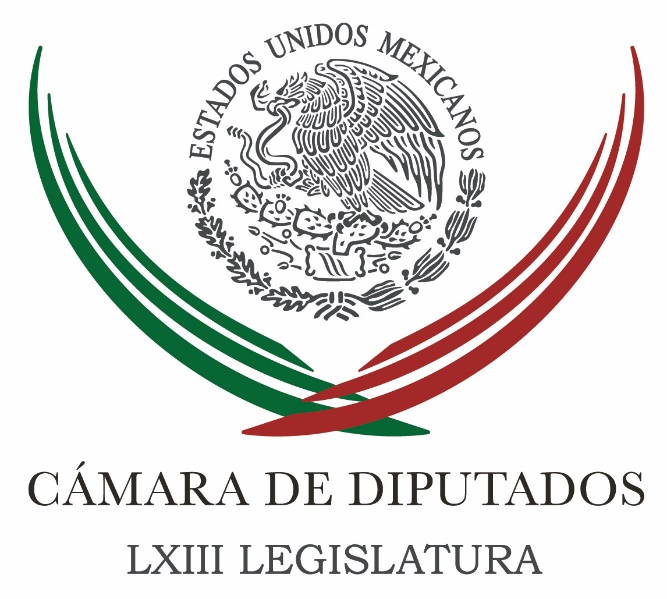 Carpeta InformativaSegundo CorteResumen:Cervantes se va con cuentas pendientes; no atendió denuncias por corrupción: NahleDiputada plantea revisar las condiciones de centros penitenciarios Armando Luna: Ley General en materia de Desaparición ForzadaJosé Antonio Estefan: Fondo para damnificados por sismosTras renuncia de Cervantes, debaten sobre Fiscalía... en redesGabriela Cuevas: México debe buscar nuevos socios a través de la diplomacia parlamentariaPeso refleja preocupaciones sobre renegociación TLCAN: MeadeRenuncia de Cervantes, triunfo de ciudadanos: PANMéxico, elegido miembro del Consejo de Derechos Humanos de la ONULunes 16 de octubre 2017TEMA(S): Trabajo Legislativo FECHA: 16/10/2017HORA: 00:00NOTICIERO: Noticias MVSEMISIÓN: Segundo CorteESTACIÓN: OnlineGRUPO: MVS ComunicacionesCervantes se va con cuentas pendientes; no atendió denuncias por corrupción: NahleEn la Cámara de Diputados, la bancada del Movimiento de Regeneración Nacional (Morena), consideró que el ahora ex titular de la Procuraduría General de la República (PGR), Raúl Cervantes, que presentó su renuncia al cargo, “se va” sin resolver ni atender denuncias por casos de corrupción.La coordinadora Rocío Nahle indicó que su fracción pugnará por que el nuevo Procurador o bien, el Fiscal General, sea nombrado después de la elección del 2018.A través de su cuenta en Twitter, la legisladora subrayó que el nuevo responsable de la procuración de justicia en México, debe ser una persona honorable.“Se va el Procurador con cuentas pendientes, nunca atención los casos escandalosos con denuncias de corrupción; omiso ante Odebrecht en México”, escribió Nahle García.“En @Mx_Diputados impulsaremos para que el fiscal se designe hasta después de la elección del 18 y sea una persona de probada honorabilidad”, añadió en la cuenta @rocionahle.En días pasados, la legisladora y su partido interpusieron un amparo contra Cervantes Andrade, por su tardanza para atender las denuncias presentadas contra el ex titular de PEMEX, Emilio Lozoya, presuntamente involucrado en el la entrega de sobornos de la empresa Odebrecht.Los diputados federales tiene pendiente la discusión de las iniciativas presentadas por distintas fracciones parlamentarias y colectivos de organizaciones civiles, para eliminar el “pase automático” al procurador en funciones, a la Fiscalía General de la República. ys/m.TEMA(S): Trabajo LegislativoFECHA: 11/10/2017HORA: 08:41 AMNOTICIERO: 20 Horas OnlineEMISIÓN: Segundo CorteESTACION: OnlineGRUPO: OnlineDiputada plantea revisar las condiciones de centros penitenciarios La diputada federal Carolina Viggiano, del PRI, se pronunció por una revisión exhaustiva de las condiciones en las que se encuentran los Centros Penitenciarios en México, luego de la riña entre internos en el penal de Cedereyta, Nuevo León en días pasados. La legisladora del Partido Revolucionario Institucional (PRI) sostuvo que ello, para generar los protocolos necesarios que garanticen el respeto a los derechos humanos y adelantó que en breve, presentará una iniciativa que atienda esta situación. Recordó que hace unos días se registró una riña entre los internos del penal de Cadereyta en Nuevo León que dejó un saldo de 16 muertos y varios heridos.Ante ello,  dijo, los familiares de los occisos recibieron la noticia en plena calle, donde una mujer, al parecer empleada del centro penitenciario, iba leyendo la lista de quienes habían perdido la vida, como si se tratara de cualquier otra cosa y no de vidas humanas Mencionó que en junio de 2016 fue publicada en el Diario Oficial de la Federación la Ley Nacional de Ejecución Penal, en la que se establecen las medidas que deben observarse durante el internamiento de una persona por prisión preventiva o en la ejecución de una pena.Esta ley garantiza los derechos humanos de las personas privadas de su libertad a través de principios como la dignidad humana. Por otro lado, establece que las autoridades penitenciarias deben elaborar protocolos en material de manejo de motines, evasiones, incidencias, lesiones, muertes en custodia o de cualquier otra alteración del orden interno. Sin embargo, resaltó que lo ocurrido en Cadereyta, evidenció que no existen en las cárceles mexicanas protocolos estandarizados para informar a las familias acerca de situaciones como ésta, pese a que existen diversas recomendaciones de la Comisión Nacional de los Derechos Humanos al respecto. “No importa si quienes perdieron la vida cometieron un delito o no, nadie puede ser tratado de esa manera; sus padres, hermanos, hijos o parejas merecían recibir una noticia tan trágica de otra manera, con la dignidad que merece cualquier persona”, concluyó”. bmj/mTEMA(S): Trabajo LegislativoFECHA: 16/10/2017HORA: 09:20 AMNOTICIERO: La RedEMISIÓN: Segundo CorteESTACION: 92.1 FMGRUPO: Radio CentroArmando Luna: Ley General en materia de Desaparición ForzadaSergio Sarmiento (SS), conductor: Vamos mientras tanto a otro tema, la Cámara de Diputados aprobó la Ley General en Materia de Desaparición Forzada de Personas, esto... Desaparición cometida por particulares y del Sistema Nacional de Búsqueda de Personas. En la línea telefónica está Armando Luna Canales, él es presidente de la Comisión de Derechos Humanos en la Cámara de Diputados, es diputado por el Partido Revolucionario institucional. Diputado Luna, gracias por tomar la llamada. Armando Luna Canales (ALC), presidente de la Comisión de Derechos Humanos en la Cámara de Diputados: Muy buenos días y muchas gracias por la oportunidad de platicar con ustedes. Guadalupe Juárez Hernández (GJH), conductora: Buen día. SS: Cuéntenos en qué ayuda esta nueva ley de desaparición de personas, cuáles son los cambios sobre lo que había con anterioridad. ALC: Bueno, lo que hace -diría yo- el gran contenido o la gran innovación es la coordinación. Creo que gran parte de los problemas que hay tanto en la búsqueda como en la investigación de este tipo de delitos es la falta de coordinación. Hasta el día de hoy lo que existe es un sistema nacional, un esquema en cada uno de los estados con muchos problemas para compartir información, para integrar búsquedas de manera conjunta. Y eso creo que ha sido el gran problema el día de hoy en muchísimos aspectos, pero bueno, creo que ése es el gran problema se resuelve esta ley. Y por otro lado, lo que venimos construyendo esto las experiencias de los distintos colectivos de personas desaparecidas. Cada uno de ellos en su distinto espacio ha tenido problemas ante los ministerios públicos, ante las instancias de búsqueda, ante las instancias también de atención a víctimas y todo este cúmulo de experiencias, bueno, se tradujo en soluciones puntuales y cada uno de ellos está en el articulado de la ley. Viene a generar un nuevo esquema de búsqueda, una Comisión Nacional de Búsqueda, pero sobre todo también protocolos de atención, protocolos de búsqueda y lo más importante también un esquema profesional de esta búsqueda, hacerla sistemática y permanente y, por el otro lado, también profesionalizar la investigación. Creo que lo que es importante en este esquema que se está planteando y que se aprobó el jueves pasado de manera unánime es tener el castigo para las personas responsables, para las familias y para las víctimas justicia y verdad, que es uno de los temas que quedan en el aire, ¿no? Qué fue lo que pasó y qué ha pasado con esta persona y a quién sancionan. Y finalmente creemos que éstas son las bases para que las desapariciones no se presenten en el futuro. Todo este nuevo modelo que se está planteando lo que va a permitir es que tenemos un esquema de búsqueda y de investigación totalmente distinto al que había y que pueda dar resultados y esperemos sea a la brevedad. Ahora lo que sigue es la publicación de esta ley, la promulgación y la publicación y a nosotros en la Cámara lo que nos toca es pugnar para que el sistema empiece con el presupuesto correspondiente para que a partir de los primeros días del año entrante pueda tener ya los primeros pasos en su instrumentación. GJH: Diputado, esto significa que las personas no van a tener que andar tocando puertas a ver en dónde los atienden, sino que va a haber un lugar específico en el que ellos puedan acudir y donde haya esta atención que nos dice, donde haya protocolos de atención y de búsqueda y donde se haga justicia. ALC: Sin duda, porque uno de los problemas más serios que hay es la revictimización donde ahora "vaya acá y vaya acá", y donde no se da una atención y una búsqueda inmediata, que también hay que decir que en los esquemas de búsqueda de personas las primeras horas es lo más relevante y lo más importante y lo que más información arroja, tanto para la búsqueda como para la investigación. Este planteamiento de un área especializada solamente en tareas de búsqueda creo que es un gran paso y creo que va a dar a estas personas una mucho mejor atención en cuanto a su problema elemental y básico que es el de encontrar a su ser querido, pero también al mismo tiempo, en conjunto con las áreas de atención a víctimas que pueda conducirse en un solo lugar sin tener que ir a hacer recorridos, sin tener que estar yendo buscar a distintas instancias, que le pueda atender ahí este problema. En la experiencia que hemos tenido, las primeras horas son básicas para encontrar a las personas desaparecidas y para poder investigar adecuadamente qué fue lo que sucedió. SS: Esta práctica que hemos tenido durante tanto tiempo en que te decían: "Es que mientras no pasen 48 horas ni venga" ya desaparece, ¿verdad? ALC: Bueno, ése es uno de los elementos que más ha afectado, porque yo lo he dicho en otras ocasiones, creo que el cambio más importante que ha puesto esta ley es un cambio de actitud hacia el problema de desaparición. El esquema que hay de búsqueda inmediata creo que es de los avances más importantes porque sin duda, esas primeras horas de antes decían: "Espérense, pues al rato regresa", ¿no?, porque tal vez en algún momento era lo que sucedía, pero la gravedad de los casos de desapariciones, el gran número que se ha presentado y sobre todo ante la ola de violencia que vivimos en nuestro país en algunos momentos, pues lo que en algunas regiones, también hay que decirlo, ha ido modificando el patrón. Lo que podemos decir es que estas primeras horas son elementales y, diría yo, las más importantes para encontrar a una persona. SS: Yo quiero agradecerle a Armando Luna Canales, presidente de la Comisión de Derechos Humanos en la Cámara de Diputados, el haber conversado con nosotros esta mañana. ALC: Al contrario, que tenga muy buenos días y me reitero a sus órdenes para cualquier información. GJH: Gracias. Buenos días. ALC: Muchas gracias. Duración: 05’ 23” bmj/mTEMA(S): Trabajo LegislativoFECHA: 16/10/2017HORA: 12:13 PMNOTICIERO: Milenio TelevisiónEMISIÓN: Segundo CorteESTACION: Canal 120GRUPO: MilenioJosé Antonio Estefan: Fondo para damnificados por sismosClaudia Ovalle (CO), conductora: El Frente Ciudadano por México solicitará que 66 mil millones de pesos del total que la federación está proponiendo como endeudamiento para el ejercicio 2018, sea destinado para los damnificados por los sismos que se registraron en septiembre. Y para ampliarnos más sobre esta información, saludo con gusto a José Antonio Estefan, secretario de la Comisión de Presupuesto y Cuenta Pública de la Cámara de Diputados. ¿Qué tal? Buenas tardes, diputado. José Antonio Estefan (JAE), secretario de la Comisión de Presupuesto y Cuenta Pública de la Cámara de Diputados: Buenas tardes, Claudia. CO: Pues está muy interesante esta propuesta que están realizando para destinar estos 66 mil millones de pesos para hacer este fondo para los damnificados de este sismo, en toda la República Mexicana. ¿Quiénes apoyan esta moción? JAE: Mira, primero te voy a decir que como recordarás, el Presupuesto o el Paquete Fiscal se entregó a principios de septiembre. Lamentablemente este paquete económico no tenía o no consideró las condiciones que cambiaron totalmente con los siniestros que tuvimos en el sur y en el centro del país. En la ley de ingresos que ellos presentan o a Iniciativa de Ley de Ingresos, presenta un endeudamiento de 466 mil millones de pesos, así lo plantear el ejecutivo, de los cuales 66 mil no están muy especificados para dónde van. Entonces nosotros hemos decidido, como bancada del PRD y desde luego también apoyado por otros partidos, como seguramente el PAN o el Movimiento Ciudadanos, hemos decidido que esa partida que aparece en la Ley de Ingresos, sea destinada a la Constitución de un fondo para la reconstrucción y la reactivación económica de las zonas afectadas. Debemos recordar que damnificados hemos tenido en el sur toda la vida, los temblores vinieron a recordarnos que tenemos esos damnificados ahí y hoy están peor que antes. Entonces, hablamos no solo entonces de la reconstrucción de casas, hablamos de la reactivación económica, hablamos de la generación de empleos, hablamos de la reconsideración de los programas de apoyo al campo, por ejemplo. Estos 66 mil millones de pesos, se van a ver incrementados al revisar el paquete que corresponde a los egresos, o sea, al Presupuesto de Egresos. Te voy a poner un ejemplo, los adeudos de ejercicios fiscales anteriores, todos los años, es una partida inflada, en la cual podemos obtener este año, cerca de 16 mil millones de pesos más y algunos otras capítulos dentro del gasto que pudieran sumar adicionalmente a estos 66 mil millones de pesos, otros 40 mil para hacer un total de ciento y tantos mil millones. La novedad en esto es generar un fondo especial, no a través del Fonden, sino un Fondo especial y temporal que permita saber exactamente cuántos recursos, cuánto dinero hay en este Fondo para la reconstrucción de estos 12 estados afectados y paralelamente generar un comité de seguimiento que le dé transparencia a la aplicación y que evite las tentaciones de posibles actos de corrupción en el ejercicio del gasto. Vamos a proponer, en esta Comisión de presupuesto, que sea una Comisión en la que esté el gobierno, en sus tres niveles y también desde luego, la sociedad civil, empresarios intelectuales, académicos, personas de la sociedad, que le den un seguimiento puntual al ejercicio de estos recursos. CO: Bueno, es esta propuesta, ¿pero sería ya aplicado para los próximos también? Que no sea algo solamente para este presupuesto 2018 y número dos, ¿qué otros rubros están considerando ustedes de los cuales pueden tomar ese dinero para destinarlo a este fondo de desastres? JAE: Mira, es una combinación de fondos como por ejemplo te decía, los adeudos de ejercicios fiscales anteriores es uno de los conceptos; otro de los conceptos es, hemos visto que los poderes, el poder judicial, el poder ejecutivo y el poder legislativo en general, tienen partidas infladas para su operación, de ahí vamos a tomar también, como lo hemos hecho todos los años. Sabemos exactamente cuáles son estos. Estaremos revisando, cuál es el pago del servicio de la deuda tradicional. Esta se ve incrementada sí es cierto, por los intereses que han subido y por el tipo de cambio que está tan irregular. Tendremos que ver cuáles son las previsiones que están tomando y si hay partidas que están sobradas, de ahí tomaremos. Esto corresponde a un análisis exhaustivo de los diferentes conceptos de gasto que maneja el presupuesto. Vamos sobre los salarios, vamos sobre estas prestaciones que se tienen, como celulares, como vehículos, como choferes, como todas estas cosas; se tiene que amarrar el cinturón el gobierno en sus tres niveles de gobierno, pero también en los tres poderes; tenemos que juntar los recursos adicionales por cerca de 140 mil millones de pesos, que es lo que calculamos, evitar el endeudamiento. Porque aquí hay otra cosa que tenemos que hacer, el Fonden establece en su reglamento que debemos aportar los estados el 50 por ciento de lo que se requiera y en ese momento los estados no están -o estados como el mío, Oaxaca- como para comprometer deuda para dar la proporcionalidad que exige en Fonden. Exigiremos a través de un exhorto a que cambie el reglamento que rige el Fonden de manera tal que se den dos años de gracias y que el Gobierno Federal absorba el 100 por ciento de estos recursos, que a través del Fonden se dan a los estados. ¿Cómo lo podemos hacer? Bueno, con las diferencias que existen en la hay algo que se llama "excedentes de Banco de México". Elaboramos una norma en la que el 100 por ciento de las diferencias a favor, fuesen a la estabilidad financiera del país. La estabilidad financiera no puede darse sin que todos los estados estén con las mejores condiciones para poder generar productivamente. Po eso vamos a proponer un cambio en esta norma; 70 por ciento para la estabilidad y 30 por ciento lo tenemos que destinar para las prioridades en materia de infraestructura que requieren estos estados. De estos se pueden tomar también, de este 30 por ciento, se pude tomar el 50 por ciento de los recursos de los que el Fonden exige que pongan las entidades federativas. En pocas palabras, las entidades federativas ni se deben endeudar, ni pueden aportar el 50 por ciento para que sea el Fonden. Por eso, nosotros consideramos importante, buscar recursos para apuntar ese 50 por ciento de los estados y que sea la Federación la que se encargue de cubrir estos recursos, cuando menos por dos años, cuando menos, por lo que dure la reparación, la reactivación y el restablecimiento de la vida normal que han tenido estas entidades durante mucho tiempo. CO: Bueno, pues le agradecemos mucho a José Antonio Estefan, secretario de la Comisión de Presupuesto y Cuenta Pública y vamos a estar muy pendiente sobre la aprobación de esta propuesta; 66 mil millones de pesos que vayan destinados justamente para crear este "colchón" Duración: 07’ 54 bmj/mTEMA(S): Información GeneralFECHA: 16/10/2017HORA: 12:47 PMNOTICIERO: Milenio OnlineEMISIÓN: Segundo CorteESTACION: OnlineGRUPO: MilenioTras renuncia de Cervantes, debaten sobre Fiscalía... en redesTras la renuncia de Raúl Cervantes a la Procuraduría General de la República, en redes sociales algunos legisladores retomaron la discusión sobre la ley de la Fiscalía General y el perfil que debe tener su titular. Uno de los primeros senadores en hablar al respecto fue el panista Javier Lozano, quien ironizó el hecho y cuestionó qué estrategia tomará el líder de su partido, Ricardo Anaya, para frenar la ley de la Fiscalía General. Además de reconocer el trabajo de Cervantes al frente de la Procuraduría General de la República, en su cuenta de Twitter, Lozano dijo que "a ver qué se les ocurre a los jumentos de Anaya para detener la ley para la Fiscalía General".A su vez, el propio Ricardo Anaya, y algunos otros senadores de la bancada panista, como Fernando Herrera, aprovecharon para exigir un Fiscal General apartidista y autónomo. Margarita Zavala coincidió con Anaya y afirmó que la renuncia del procurador general es una oportunidad para reflexionar sobre quién podría encabezar la Fiscalía.Mientras tanto, el PRD afirmó que la renuncia del Procurador General de la República "es un triunfo del Frente Ciudadano por México" y exigió "un proceso abierto, transparente y democrático para poder nombrar al que será el próximo Fiscal General"."Esta renuncia se da ante la insistencia de los partidos que conforman el Frente Ciudadano por México, en especial por parte del PRD y organizaciones de la sociedad civil que señalaron siempre que el doctor Raúl Cervantes no debería encabezar la nueva Fiscalía General de la República por su relación personal y partidista con el Gobierno de Enrique Peña Nieto y su partido el PRI", dijo Ángel Ávila, presidente del Consejo Nacional del PRD.Subrayó que por dicha dimisión, su fuerza política exige un proceso abierto, transparente y democrático para poder nombrar al que será el próximo Fiscal General, en donde las organizaciones de la sociedad civil sean partícipes de este proceso y el nuevo Fiscal sea una persona íntegra, independiente y autónoma tanto de los partidos políticos, como del propio gobierno federal. "Este gobierno no debe, bajo ninguna circunstancia, intentar imponer a través de la bancada del PRI en el Senado a un personaje que no tenga las características descritas", afirmó. ar/m TEMA(S): Información GeneralFECHA: 16/10/2017HORA: 08:34 AMNOTICIERO: Noticias MVSEMISIÓN: Segundo CorteESTACION: 102.5 FMGRUPO: MVS ComunicacionesGabriela Cuevas: México debe buscar nuevos socios a través de la diplomacia parlamentariaEn entrevista telefónica con Luis Cárdenas, Gabriela Cuevas, presidenta de la Comisión de Asuntos Internacionales en el Senado de la República comentó: La Unión Interparlamentaria es una organización que abarca a cuerpos parlamentarios, son parlamentos, poderes legislativos de 173 países, aquí hay muchos socios muy importantes para México, estamos por iniciar una reunión sobre el TLCAN y con la delegación de Canadá, también hemos tenido reuniones muy importantes para promover la candidatura de México a presidir esta organización. Aquí hay muchos socios muy importantes para México, estamos por iniciar una reunión sobre el Tratado de Libre Comercio de América del Norte con la delegación de Canadá. También hemos tenido reuniones muy importantes para promover la candidatura de México a presidir esta organización, yo soy candidata en esta ocasión. LC: ¿De qué nos sirve? GC: México hoy, pongámoslo en términos muy prácticos, en México nos estamos tronando los dedos para ver si hay Tratado de Libre Comercio con Estados Unidos o no, en lugar de buscar nuevas opciones, nuevos mercados, nuevos socios, eso es lo que México debe hacer, no sólo a través de la diplomacia tradicional, sino a través de distintos caminos como es la diplomacia parlamentaria, a través de la sociedad civil, ahí se encuentran también muchísimos intercambios con las universidades, en fin. México es un país siempre abierto al mundo, hemos buscado siempre distintas opciones de cooperación, pero nos ha faltado tener una presencia más importante desde el espacio parlamentario. Esta organización reúne a 173 países. Vamos a hacer una comparación: México tiene 80 embajadas, es decir, tenemos una relación realmente activa con 80 países. En esta organización nuestra relación es directa no con los 80, sino con esos y otros tantos más del doble, es decir, 173, lo cual puede permitir a México nuevas opciones de diálogo político, de entendimiento, de apertura y, por supuesto, en estas relaciones se da mucho diálogo bilateral en donde lo que nos piden es también mayores acercamientos con México, y ahí es en donde se puede traducir a temas universitarios, comerciales, a nuevas formas de alianzas en foros internacionales, en fin, es duplicar el número de puertas que hoy tiene a nuestro país abierto. LC: En esta negociación, que tenemos en un impasse del TLC, lo tenemos en un impasse no por un asunto menor, sino porque es un tratado que más o menos nos da 700 mil millones de dólares al año, dependiendo las negociaciones, ¿cómo nos fue?, si nos fue mejor, si nos fue peor en un año determinado. Tenemos tratados internacionales con medio mundo, tenemos tratados de libre comercio con medio mundo y ninguno de ellos nos da siquiera un 10 por ciento de lo que nos da el comercio con los Estados Unidos. Entiendo que estas reuniones son importantes, entiendo que la diplomacia lleva su tiempo para cocinarse y para poderse preparar, pero ante el impasse que estamos viviendo esto urge, tendríamos que meterle un acelerador, ¿cómo hacerlo? ¿Se puede hacer buscar alternativas? Se escucha muy bonito, busquemos alternativas, pero esas alternativas no están tan a la vuelta de la esquina y tan rápidamente de poderse aplicar ¿o sí? GC: Depende de que México siga abriendo las puertas que necesitamos. México tiene una red de tratados comerciales muy importantes, tenemos tanto TLCs, acuerdos de complementación económica, tenemos una serie de instrumentos legales importantes con gran parte del mundo, pero este esfuerzo que hace el estado mexicano, también debe unirse la Iniciativa Privada, es grave que México tenga el 80 por ciento de sus exportaciones concentradas en un solo socio comercial, pero eso no es culpa de los gobiernos, es culpa de todos, porque no tenemos una estrategia real de planeación industrial, no hemos diversificado ese comercio y ahí debería estar sí el estado mexicano, pero también la iniciativa privada. A nosotros nos gustó, durante más de 20 años venderle al socio que tenemos cerca, al que más o menos entendemos el idioma, al que sabemos cómo venderle, y no hemos entendido que hay todo un mundo enorme que está esperando que haya más México en ese mundo, por eso buscamos apresurar esas estrategias de trabajo, de diplomacia parlamentaria. LC: Gracias y estamos atentos de lo que suceda allá en Rusia. GC: Gracias por la oportunidad, es una candidatura muy importante para México, esperemos poder llevar de regreso a nuestro país un triunfo. Duración: 07’ 18” bmj/mTEMA(S): Información GeneralFECHA: 16/10/2017HORA: 12:24 PMNOTICIERO: Fórmula OnlioneEMISIÓN: Segundo CorteESTACION: OnlineGRUPO: FórmulaPeso refleja preocupaciones sobre renegociación TLCAN: MeadeEl secretario de Hacienda de México, José Antonio Meade, dijo el lunes que el peso está reflejando las preocupaciones en torno a la renegociación del Tratado de Libre Comercio de América del Norte (TLCAN).La moneda mexicana caía el lunes a su nivel más débil desde mediados de mayo en medio de una creciente incertidumbre sobre los resultados de la cuarta ronda de las negociaciones para modernizar el TLCAN, que concluirá el martes en Washington.El peso MEX01 cotizaba en 19.084 por dólar, con una depreciación del 0.92 por ciento, o 17.40 centavos, frente a los 18.91 del precio de referencia de Reuters del viernes.Meade dijo en un foro empresarial que los mercados están considerando que en ausencia del pacto comercial, vigente desde 1994, "tendría que haber un ajuste real en el tipo de cambio y eso es lo que nos ha venido presionando".El funcionario también dijo que el escenario central del Gobierno mexicano es alcanzar una buena renegociación, y reiteró que es normal que durante las conversaciones afloren diferencias entre los negociadores. nbsg/m. TEMA(S): Información General FECHA: 16/10/2017HORA: 13:15 PMNOTICIERO: El Universal OnlineEMISIÓN: Segundo CorteESTACIÓN: OnlineGRUPO: El UniversalRenuncia de Cervantes, triunfo de ciudadanos: PANEl Partido Acción Nacional (PAN) señaló que la renuncia de Raúl Cervantes de la Procuraduría General de la República (PGR), es un triunfo para los ciudadanos que quieren una Fiscalía independiente y de resultados."En el PAN y en el #FrenteCiudadano dijimos NO al #FiscalCarnal y lo logramos. Ahora vamos por una Fiscalía autónoma", asentó en sus redes sociales.El presidente nacional de Acción Nacional, Ricardo Anaya, dijo que ante salida de Raúl Cervantes, su partido reitera la exigencia de contar con un Fiscal General "apartidista, autónomo y con solvencia moral probada", y se declara listo para iniciar el análisis, debate y aprobación de las iniciativas en la materia.
Esta mañana Raúl Cervantes presentó su renuncia a la Procuraduría General de la República (PGR).La renuncia fue presentada ante la Junta de Coordinación Política del Senado, a donde acudió Cervantes. ys/m.TEMA(S): Información GeneralFECHA: 16/10/2017HORA: 13:13 PMNOTICIERO: Milenio OnlineEMISIÓN: Segundo CorteESTACION: OnlineGRUPO: MilenioMéxico, elegido miembro del Consejo de Derechos Humanos de la ONUEn una votación realizada en el pleno de la Asamblea General de la ONU, México fue electo como uno de los 15 nuevos miembros para el periodo 2018-2020 del Consejo de Derechos Humanos, un organismo con sede en Ginebra.México, además de Chile y Perú, fueron electos como los únicos países del grupo de América Latina y el Caribe que presentaron candidaturas para el siguiente trienio. Estas naciones completarán a las 47 naciones que forman parte del Consejo de Derechos Humanos. México fue electo con 179 votos, Perú con 180 y Chile con 175. Estos tres países, que comenzarán sus funciones oficiales el próximo 1 de enero, remplazarán a Bolivia, El Salvador y Paraguay, que terminan sus mandatos este 31 de diciembre. Con la elección, México suma cuatro participaciones en el Consejo de Derechos Humanos, un organismo creado en 2006 con objeto de promover las garantías individuales y para que los Estados miembros de la ONU entreguen informes periódicos sobre el tema. La Asamblea General eligió además para el grupo de África a Angola, la República Democrática del Congo, Nigeria y Senegal. De parte de los grupos de países de Europa del Este fueron electos Eslovaquia y Ucrania. Asimismo, de naciones de Europa Occidental y otros países fueron elegidos España y Australia. En el único grupo en que países compitieron por posiciones, el de Asia-Pacífico, fueron electos Afganistán, Nepal, Pakistán y Qatar, en tanto que Malasia quedó fuera del Consejo. Como cada año, las elecciones no estuvieron exentas de críticas debido a la ironía que supone para muchos observadores elegir para el Consejo de Derechos Humanos a países que cometen crímenes de manera flagrante en sus territorios. La nación electa que recibió la más severa crítica fue la República Democrática del Congo, cuyas fuerzas de seguridad son señaladas como principales responsables de la muerte de unas cinco mil personas en la región de Kasai. De acuerdo con Louis Charbonneau, director de la ONU del organismo para la protección de derechos humanos Human Rights Watch, los Estados miembros de la ONU deben garantizar que siempre haya competencia en la elección de nuevos miembros del Consejo de Derechos Humanos. La República Democrática de Congo “se está convirtiendo rápidamente en un Estado paria. Si hubiera habido competencia (en las elecciones), probablemente este país hubiera perdido” dijo Charbonneau. ar/m TEMA(S): Información GeneralFECHA: 16/10/2017HORA: 10:59 AMNOTICIERO: Fórmula OnlineEMISIÓN: Segundo CorteESTACION: OnlineGRUPO: FórmulaIroniza Calderón sobre popularidad de Ruffo Appel en encuestasLuego de que el panista Ernesto Ruffo Appel declarara que Felipe Calderón Hinojosa está "políticamente fuera del PAN", el exmandatario ironizó con la popularidad del exgobernador de BBaja California a quien además calificó en tono de sorna como "destacado, tolerante, humanista e intelectual". A través de su cuenta de Twitter, Calderón Hinojosa difundió el resultado de una encuesta en la que se indica que Margarita Zavala subió 2.1 puntos de preferencia ente panistas encuestados, luego de haber renunciado a su militancia de 33 años en el PAN. Acompañó con esa gráfica un comentario dedicado a su compañero de partido. Ernesto Ruffo Appel. "Pensé que @RuffoAppel iba a estar hasta arriba de las preferencias. Tan destacado y tolerante humanista e intelectual". Cabe mencionar que el exgobernador ya había criticado duramente a Zavala Gómez del Campo tras su renuncia del PAN y a quienes la han apoyado en sus intenciones presidenciales. bmj/m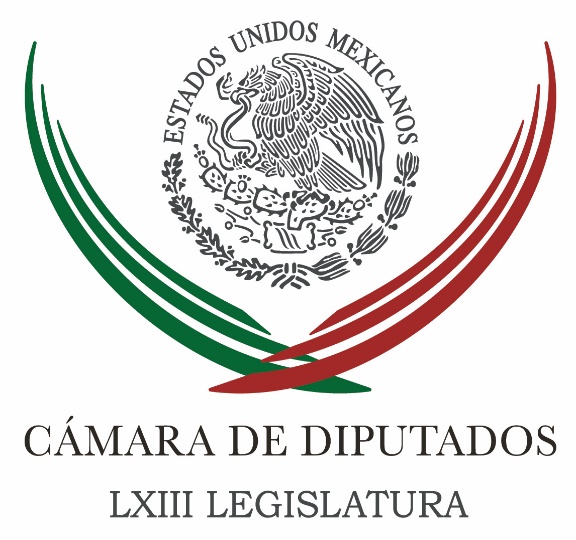 Carpeta InformativaTercer CorteResumen: PRI en San Lázaro urge avanzar en nombramiento de fiscal generalCervantes fue un procurador fallido; con o sin renuncia no debe ser Fiscal: PAN y PRDEl jueves se abordará Ley de Ingresos en San Lázaro, afirma ZambranoLegisladores piden a Cervantes aclarar caso OdebrechtHoy no tenemos más corrupción que antes, ahora se exhibe más: EPNPeña: renuncia de Cervantes complica elección de fiscalOsorio Chong rechaza a quienes con "varitas mágicas" ofrecen solucionesMéxico tiene elementos de fortaleza ante negociación del TLCAN: MeadeNo es momento de aspiraciones: NuñoPRI propondrá que Fiscal se elija tras comicios de 2018: Ochoa16 de octubre de 2017TEMA(S): Trabajo LegislativoFECHA: 16/10/17HORA: 18:22NOTICIERO: 24 Horas.mxESTACIÓN: Online GRUPO: 24 Horas0PRI en San Lázaro urge avanzar en nombramiento de fiscal generalEl presidente de la Mesa Directiva, Jorge Carlos Ramírez Marín, afirmó que con la renuncia de Raúl Cervantes ya no hay excusas para avanzar con el tema de la FiscalíaNotimex.- El presidente de la Mesa Directiva de la Cámara de Diputados, Jorge Carlos Ramírez Marín, llamó a la oposición a ver el mensaje que envía Raúl Cervantes con su renuncia, en el que señala: “señores, dejen de usarme de pretexto”, por lo que urgió a avanzar en el tema del nombramiento del fiscal general.Por ello, el legislador del Partido Revolucionario Institucional (PRI) hizo votos para que con “esto de verdad, active a los grupos parlamentarios, desactiven sus pretextos y nos ponga a todos en sintonía de acordar más cosas”.También sostuvo que ya no tienen excusas para avanzar con el tema de la Fiscalía, por lo que debe procederse muy rápidamente con esto.Según Ramírez Marín, “ha quedado absolutamente claro que no había ningún interés, comenzando por el propio Cervantes, de anticiparse o recurrir a algún tipo de ardid para que fuera fiscal”.Añadió que ”ni hay leyes a modo, ni hay dedicatoria, ni hay una situación que vaya a dejar de parecerle sospechosa por una u otra razón. Si se quedaba -ah, porque se estaba modificando la ley para él-, ahora que se va -ah no, para que quede libre de poder ejercer la ley-”.El priista reiteró que las calificaciones de quienes aspiren a ser fiscales de la República tendrán que ser valoradas en su individualidad y comentó que no puede ni anticipar ni desestimar la valía de Raúl Cervantes.El diputado refirió que “creo que lo que está haciendo es dejar bien claro que no hay ninguna intención de anticiparse o de agenciarse la posición”.Afirmó que la renuncia de Cervantes Andrade a la Procuraduría es un “gesto muy congruente con su manera de ser, su profesionalismo y su ética”, y pidió concluir la reforma sobre la nueva Fiscalía General de la República.“(Con su renuncia) quedan muy claras dos cosas, en mi opinión: la primera, su escala de intereses, para Cervantes siempre ha sido más importante servir que cualquier otra cosa; y la segunda, el concepto que tiene de profesionalismo y su responsabilidad”, dijo.En tanto, el líder de los diputados del PAN, Marko Cortés, enfatizó que el fiscal debe ser un jurista probo, sin filiación partidista alguna para que pueda actuar con verdadera autonomía del Poder Ejecutivo.Con la renuncia de Cervantes, los diputados del partido blanquiazul reafirman su convicción de que sea nombrado en su momento un fiscal autónomo, con el cual se pueda poner fin a la impunidad de los gobiernos y abrir espacios de interlocución con los ciudadanos.La elección del Fiscal General de la República reviste tal trascendencia que quien resulte electo, coordinará al fiscal anticorrupción y también al fiscal especial para la Atención de Delitos Electorales, por eso es justificado el interés de las organizaciones ciudadanas de expresar sus opiniones a los legisladores, resaltó.En su oportunidad, la coordinadora de los diputados de Morena, Rocío Nahle García, se congratuló de la renuncia de Raúl Cervantes Andrade.En tanto, el líder de los diputados del PRD, Francisco Martínez Neri, también manifestó su beneplácito por la renuncia de Cervantes Andrade, pero exigió un proceso abierto, transparente y democrático para nombrar al que será el próximo fiscal general.   Jam/mTEMA(S): Trabajo LegislativoFECHA: 16/10/17HORA: 16:35NOTICIERO: Noticias MVSEMISIÓN: Tercer CorteESTACION: Online:GRUPO: Noticias MVS0Cervantes fue un procurador fallido; con o sin renuncia no debe ser Fiscal: PAN y PRDAngélica Melin Campos, reportera: La fracción parlamentaria del Partido de la Revolución Democrática (PRD) en la Cámara de Diputados calificó al ahora ex procurador Raúl Cervantes como un funcionario “fallido” que dejó el puesto sin resolver pendientes como los juicios a ex gobernadores corruptos, el caso Ayotzinapa, el espionaje a periodistas y activistas, Odebrecht, y otros.Los legisladores perredistas manifestaron que la dimisión de Cervantes Andrade abre la puerta a la selección de un Fiscal apartidista y autónomo.A su vez, el vicecoordinador del Partido Acción Nacional (PAN), Federico Döring, dijo que la renuncia es una “buena noticia” y un triunfo para quienes desde la oposición y la sociedad civil se oponen al “Fiscal carnal”.“Es una muy buena noticia por varias razones: la primera porque permita legislar en contra del Fiscal Carnal y permite hacer una buena legislación de los requisitos para ocupar la Fiscalía General y las restricciones que garanticen un perfil más autónomo y mucho más independiente que cualquiera que se tenía contemplado con este marco jurídico. En el plano eminentemente político es un  triunfo para quienes nos opusimos a la figura del Fiscal Carnal”, recalcó.   Con o sin su renuncia, apuntó Döring Casar, el Frente y el PAN no quieren en la procuración de justicia a Cervantes Andrade, y tampoco quieren una Fiscalía débil, parcial o que esté al servicio del Gobierno Federal.“Nosotros queremos dos cosas: una legislación que sea mucho más garantista de autonomía y de eficacia con o sin Raúl Cervantes y por supuesto que Raúl Cervantes no sea el Fiscal General, queremos las dos cosas. Si la legislación queda como nosotros queremos que la ocupe alguien que no haya ocupado un cargo de elección popular en los años anteriores, que es una propuesta del Colectivo que algunos legisladores vemos bien, en automático él estaría descalificado”, recalcó el panista.Señaló que el procurador Cervantes era “un obstáculo” para el avance de acuerdos con el Gobierno Federal; aunado a que no dio resultados en las indagatorias sobre asesinatos de periodistas; el espionaje a activistas, comunicadores y la oposición; Odebrecht; y los ex gobernadores priistas involucrados en ilícitos, refrendó.En cuanto a la posibilidad de que el ex procurador participe en la selección del Fiscal General, apuntó que no tiene posibilidades, porque esa decisión requiere ser aprobada por mayoría calificada, es decir, con el voto de las dos terceras partes de los congresistas, en este caso los senadores.Y quienes se esperaba estuviesen a su favor, incluso panistas, ya se han comprometido a que no lo elegirán como fiscal General. “Así que no veo de dónde quieran sacar las dos terceras partes, esté o no esté dentro de la PGR”, detalló.El diputado Döring también aclaró que las circunstancias actuales no garantizan que avancen las leyes sobre el diseño de la Fiscalía General, ya que ello depende de si el Partido Revolucionario Institucional (PRI) solo quiere centrarse en el pase automático y si insistirá en bloquear los cambios propuestos por la oposición y por la sociedad civil.En primera instancia, los diputados perredistas expresaron que los vínculos de Cervantes Andrade con el PRI fueron garantía de impunidad para militantes de ese partido, impidieron un combate real a la corrupción y generaron el repudio de la sociedad.El grupo parlamentario coordinado por el diputado Francisco Martínez, refrendó que el Frente Ciudadano, conformado por panistas, perredistas y el Movimiento Ciudadano (MC), “triunfó” al presionar hasta que Cervantes renunció.El siguiente paso, dijeron, es conformar una Fiscalía autónoma en los hechos y establecer candados para el nombramiento “inmediato” del nuevo funcionario; así como trabajar en la selección del nuevo Fiscal Anticorrupción y el Fiscal para combatir los delitos de tortura y desaparición forzada. dlp/mTEMA(S): Trabajo LegislativoFECHA: 16/10/17HORA: 19:13NOTICIERO: La Crónica.comESTACIÓN: Online GRUPO: Crónica0El jueves se abordará Ley de Ingresos en San Lázaro, afirma ZambranoNOTIMEX.- El vicecoordinador de los diputados del PRD, Jesús Zambrano Grijalva, informó que el jueves próximo se abordará en el Pleno de la Cámara de Diputados la iniciativa de la Ley de Ingresos de la Federación 2018, enviada por el Ejecutivo federal el 8 de septiembre.En entrevista, el legislador expresó su confianza en que para esa fecha ya haya un dictamen de la Comisión de Hacienda y Crédito Público, pues la Ley de Ingresos 2018 debe ser aprobada en la Cámara baja a más tardar el 20 de octubre.Al concluir la reunión de vicecoordinadores de la Junta de Coordinación Política (Jucopo), donde se acordaron los temas de las próximas sesiones del Pleno, Zambrano Grijalva previó que será "una sesión probablemente muy larga”.Ello “por el conjunto de temas que suelen abordarse, referidos a todo lo correspondiente a la (iniciativa) de Ley de Ingresos” 2018, añadió el diputado del Partido de la Revolución Democrática (PRD).Además, comentó que en esa fecha también se llevará a cabo una sesión solemne relativa al combate del cáncer de mama.Zambrano Grijalva abundó que en el encuentro de vicecoordinadores de la Jucopo, también se analizaron los temas que se abordarán en las próximas sesiones del actual periodo legislativo, que concluye el 15 de diciembre de este año.Se refirió a los temas relacionados con las iniciativas en materia de salarios mínimos, incluyendo la probable desaparición de la Comisión Nacional de los Salarios Mínimos (Conasami); gobiernos de coalición, y financiamiento público a partidos políticos, entre otros.Detalló que para avanzar en esos tópicos se formarán grupos de trabajo, integrados con diputados de las diferentes bancadas, a fin de que se pueda “ir dándole curso a estos grandes asuntos para desahogarlos, ya sea por consenso o con los distintos puntos de vista que tiene cada grupo parlamentario”.   Jam/mTEMA(S): Partidos PolíticosFECHA: 16/10/17HORA: 15:51NOTICIERO: Milenio.comEMISIÓN: Tercer CorteESTACION: Online:GRUPO: Milenio.com0Legisladores piden a Cervantes aclarar caso OdebrechtAngélica Mercado, reportera: Los legisladores exigieron que se aclare la información vertida por el ex procurador Raúl Cervantes, quien al presentar su renuncia al Senado informó que dejó armada la investigación de uno de los mayores esquemas de corrupción observados a nivel internacional y en México.El coordinador perredista Luis Sánchez dijo que Cervantes no habló específicamente del caso  Odebrecht, pero dijo, es evidente que se trata de ese asunto y una vez que se dé a conocer los resultados surgirán todos los contratos que entregó Pemex bajo la administración de Emilio Lozoya.El perredista dijo que la Secretaría de la Función Pública y la Auditoría Superior de la Federación (ASF) tienen que investigar los contratos que se han entregado en la construcción del Nuevo Aeropuerto de la Ciudad de México a empresas como “Construcciones Industriales Tapia”, vinculada con el caso de la petrolera brasileña Odebrecht en México.En el caso de Construcciones Industriales Tapia, vinculada con el caso de robo de combustible en Hidalgo y cuya investigación no avanza en la PGR, se tendrían que revisar los contratos que la SCT le está otorgando ahora a dicha empresa en la construcción de una de las Torres de Control del nuevo aeropuerto.De acuerdo con el análisis del Senado, la empresa Citapia fue subcontratada por Grupo Aldesa, consorcio que a través de Aldesem SA de CV edificó el Paso Exprés en la autopista México-Cuernavaca.Las obras que ejecuta Citapia para edificar la torre de control del Nuevo aeropuerto en Texcoco, Estado de México, iniciaron el pasado 14 de septiembre y se prevé que concluyan en marzo de 2018.El coordinador panista Fernando Herrera dijo que Raúl Cervantes debe hacer precisiones de lo que dijo en su discurso de renuncia.“Nosotros estamos insistiendo en que él debe de precisar de manera detallada cuál es su futuro y cuáles son sus aspiraciones”.Respecto a la versión de Cervantes Andrade, de que deja armada la investigación de un complejo esquema de corrupción de funcionarios de la que se harán las imputaciones ante el Poder Judicial en los próximos días, el vice coordinador del bloque PT-Morena, Miguel Barbosa.“Es Odebrecht y se refiere a Lozoya, es algo que ya se conoce en los corrillos de que pronto estarían ejerciendo acción penal en contra de Lozoya, todos lo entendimos”, destacó el legislador. dlp/mFECHA: 16/10/17HORA: 15:22NOTICIERO: El Financiero.comEMISIÓN: Tercer CorteESTACION: Online:GRUPO: El Financiero.com0Hoy no tenemos más corrupción que antes, ahora se exhibe más: EPNRedacción: El presidente Enrique Peña Nieto aseguró que actualmente no existe más corrupción que en el pasado, sino que anteriormente los casos no se ventilaban."No es que hoy tengamos más corrupción que antes, esta es mi óptica, yo creo que hoy en día por el avance de la tecnología, por el uso de las redes sociales, se ha hecho más evidente aquellos casos que eventualmente pueden presumirse de ser corruptos", dijo Peña Nieto en el Foro Impulsando a México en entrevista con Adela Micha."Creo, primero que hemos sido un gobierno que ha atendido el tema la corrupción, un tema que se ha acentuado y está en la sensibilidad de la sociedad". El mandatario criticó que hoy todo lo malo que ocurre se atribuye a la corrupción.“A cualquier cosa que ocurra hoy en días es por la corrupción. Casi, casi si hay un choque aquí en la esquina… '¡ahh! fue la corrupción, algo pasó en el semáforo, ¿quién compró el semáforo para que no funcionara?'", señaló el mandatario.  "Hemos tenido los ejemplos de socavones. Pues a ver, pasan en todas partes del mundo, uno señalado, pero ha habido varios más y ahora vimos estos sismos y detrás de cada evento queremos encontrar un responsable y un culpable y siempre, es decir, es la corrupción. Cuando no necesariamente asiste el que detrás de algún evento o consecuencia de algo tenga que ver con la corrupción".El mandatario destacó que en su administración se tienen dos pilares para combatir la corrupción, el primero es el sistema nacional de transparencia y el segundo, el sistema nacional anticorrupción."El sistema nacional anticorrupción está diseñado para cerrar brechas a la discrecionalidad, no tiene precedentes", señaló.El presidente aseguró que en su gobierno ha sido posible ver que se pueden construir acuerdos en medio de la diversidad."Pusimos por delante las prioridades y llegamos a acuerdos", dijo Peña Nieto en el Foro Impulsando a México.El año pasado, en su intervención en el mismo Foro, el mandatario dijo que no se levantaba para "joder" a México, y en esta nueva intervención aseguró que pone lo mejor de sí para gobernar. dlp/mTEMA(S): Información GeneralFECHA: 16/10/17HORA: 15:13NOTICIERO: Milenio.comEMISIÓN: Tercer CorteESTACION: Online:GRUPO: Milenio.com0Peña: renuncia de Cervantes complica elección de fiscalMilenio Digital: El presidente Enrique Peña Nieto dijo que la renuncia de Raúl Cervantes a la Procuraduría General de la República, ocurrida hoy por la mañana, dificultará al Senado el nombramiento del fiscal general, y probablemente el tema se tenga que dejar hasta pasada la elección de 2018.“Creo que la definición de un fiscal o un procurador idóneo, con credenciales para desempeñar esa responsabilidad no puede estar secuestrada por la efervescencia política."En consecuencia, si no hay condiciones para definir a alguien que tenga el perfil idóneo para esa responsabilidad creo que difícilmente estaríamos en condiciones, creo yo el Senado a quien corresponde, no tendrá condiciones para definir a un fiscal y a lo mejor tendríamos que esperar a que ocurra la elección de julio del próximo año para que entonces se decante un poco la efervescencia”, dijo el Presidente durante su participación en el foro “Impulsando a México. La fortaleza de sus instituciones”Peña reconoció el desempeño de Raúl Cervantes durante el año que estuvo al frente de la dependencia.“Yo creo en las credenciales que tiene quien era nuestro procurador. Es un gran profesional de derecho, seguramente conocido de muchos y desconocido también de muchos, pero sus credenciales eran muy positivas y buenas. Nadie había puesto en debate siquiera si habría de aprobar un mecanismo para una aprobación inmediata”, destacó.Por la mañana, Raúl Cervantes presentó su renuncia irrevocable a los senadores integrantes de la Junta de Coordinación Política. dlp/mTEMA(S): Información GeneralFECHA: 16/10/17HORA: 15:23NOTICIERO: Enfoque NoticiasEMISIÓN: Tercer CorteESTACION: Online:GRUPO: Enfoque Noticias0Osorio Chong rechaza a quienes con "varitas mágicas" ofrecen solucionesNotimex: Al definirse como un hombre de causas no de puestos, el secretario de Gobernación, Miguel Ángel Osorio Chong, reprobó a quienes desdeñan a las instituciones y llamó a tener mucho cuidado de quienes creen que a partir de "varitas mágicas", sueños o creencias unilaterales pueden solucionar los problemas del país.Durante su participación en el Foro Impulsado a México: la fortaleza de sus instituciones, organizado por el Grupo Financiero Interacciones en coordinación con el Financiero-Bloomberg, dejó claro que los liderazgos e ideas únicas, "no le sirven al país”.Osorio Chong resaltó que es a partir de las instituciones como se encauzan las grandes transformaciones de una nación, por encima de voluntades particulares."Me aterra que algunos sí se piensen con poderes o superpoderes y digan qué hay 'varitas mágicas' y que pueden resolver todo de la noche a la mañana", indicó."Hay que tener mucho cuidado, hay que ver nuestra historia, hay que ver que el desarrollo no se logra de la noche a la mañana sino trabajando, generando encuentro entre la sociedad. Viene un proceso difícil, complejo, hacia adelante y nos toca a todos, sociedad, gobierno, partidos políticos, defender el México que tenemos", añadió. dlp/mFECHA: 16/10/17HORA: 13:50NOTICIERO: 24 HORASEMISIÓN: Tercer CorteESTACION: Online:GRUPO: 24 HORAS0México tiene elementos de fortaleza ante negociación del TLCAN: MeadeNotimex: La economía mexicana tiene muchos elementos de fortaleza, con independencia del resultado de la renegociación del Tratado de Libre Comercio de América del Norte (TLCAN), afirmó el secretario de Hacienda, José Antonio Meade Kuribreña.Tras participar en el foro “Impulsando a México. La fortaleza de sus instituciones”, dijo que si bien la renegociación del TLCAN ha generado incertidumbre -como se refleja en la cotización del peso frente al dólar-, también hay certeza de la fortaleza que tiene México.En entrevista, comentó que México participa de buena fe en las rondas de renegociación del TLCAN que se realizan con Estados Unidos y Canadá, y su escenario central es que existe la posibilidad de alcanzar un buen resultado.“Tenemos muchos elementos de fortaleza, con independencia de cuál sea el resultado (de la negociación del TLCAN)”, comentó el titular de la Secretaría de Hacienda y Crédito Público (SHCP).En el marco del evento, organizado por el Grupo Financiero Interacciones, destacó que “frente a la incertidumbre no hay mejor fórmula que, desde México, brindar certeza y eso es lo que buscaremos hacer con la conducción de la política económica”.El encargado de las finanzas públicas del país consideró que entre los elementos de incertidumbre se encuentra el ritmo de normalización de la política monetaria de Estados Unidos, así como la preocupación alrededor del TLCAN, lo cual impacta en las expectativas del tipo de cambio.“Lo que los mercados consideran es que, en ausencia del Tratado, tendría que haber un ajuste real en el tipo de cambio, y en consecuencia se nos ha venido presionando”, añadió en la sesión de preguntas durante su participación en el foro.Frente a esos dos elementos de incertidumbre que vienen de fuera, México debe tratar de controlar lo que tiene dentro, como la capacidad de fijar la política fiscal, pues el tipo de cambio se “ancla” si hay confianza en las finanzas públicas y responsabilidad de su conducción.Además, en los términos en que se dé la aprobación de la Ley de Ingresos de la Federación de 2018, actualmente en discusión en el Congreso, será importante para mandar señales de que frente a la incertidumbre, en México habrá una conducción coordinada de la política fiscal y monetaria.“Nuestro mejor Plan B es hacer bien nuestra tarea en materia de finanzas públicas, y hacer bien nuestra tarea en materia de darle a la economía las mejores instituciones y los mejores elementos de flexibilidad y fortaleza”, subrayó.El secretario de Hacienda precisó que el escenario central de México es que habrá una buena negociación del TLCAN, pero es natural que conforme avanza este proceso, hay más espacios de tensión y que afloren las diferencias.“Los momentos más álgidos de la negociación se dan cuando tenemos tiempo; estamos en la cuarta ronda, es natural que afloren diferencias, que esas diferencias generen tensiones y que esas tensiones generen especulación respecto de cómo habrá de terminar” el TLCAN, añadió.Meade Kuribreña dijo que México participa en esta negociación de buena fe y piensa que el mejor resultado es tener un tratado modernizado, que recoja las preocupaciones de los tres países y dé un mejor marco de integración, pero también coincidió con el canciller Luis Videgaray respecto a que el país es más que este Tratado.Ante la pregunta de cuál es su visión del futuro de México para la próxima década, dijo que preservar las finanzas públicas y tener coherencia en las políticas fiscal y monetaria; seguir implementando las reformas y abonar en favor del Estado de Derecho.“Si tuviéramos Estado de Derecho, con eso compramos inclusión y combate a la pobreza, con eso compramos seguridad y con eso compramos crecimiento”, puntualizó Meade Kuribreña. dlp/mTEMA(S): Información GeneralFECHA: 16/10/2017HORA: NOTICIERO: La RazónEMISIÓN: Tercer CorteESTACION: OnlineGRUPO: La Razón0No es momento de aspiraciones: NuñoEl secretario de Educación Pública (SEP), Aurelio Nuño, descartó que por el momento sus aspiraciones sean ser candidato del PRI a la Presidencia de la República en 2018 al señalar que “está concentrado en lo que es su tarea”.“Llegarán los tiempos y se verá. Por el momento yo estoy concentrado en la educación y no me distraigo con nada más”, dijo el funcionario federal al término de su participación en el Foro Impulsando a México.En ese sentido, enfatizó que el secretario de Educación “está plenamente concentrado en lo que es su tarea, que es seguir adelante con la reforma y el Nuevo Modelo Educativo. También organizar todo el proceso de reconstrucción de las escuelas dañadas por los sismos de septiembre pasado”.Sobre los avances de la Reforma Educativa, Nuño admitió que “aún estamos enfrentando resistencias de quienes no quieren perder los viejos controles sobre la vida de los maestros, sobre la herencia y la venta de plazas”.Sin embargo, aseguró que la reforma y el nuevo modelo están avanzando en todo el país. Duración 0’00’’, nbsg/m. TEMA(S): Partidos PolíticosFECHA: 16/10/17HORA: 15:08NOTICIERO: El Financiero.comEMISIÓN: Tercer CorteESTACION: Online:GRUPO: El Financiero.com0PRI propondrá que Fiscal se elija tras comicios de 2018: OchoaMagali Juárez, reportera: Si los partidos de oposición mantienen su intransigencia en el nombramiento del fiscal General de la República, el PRI propondrá que la decisión se posponga hasta que pasen los comicios presidenciales.Así lo advirtió el dirigente nacional del tricolor, Enrique Ochoa Reza, quien dijo que su partido mantendrá una actitud de apertura y concordia con las demás fuerzas políticas para concretar un acuerdo en torno al fiscal."Sin embargo, si los partidos de oposición mantienen actitudes intransigentes que impidan el diálogo y el acuerdo institucional, el PRI propondrá que la decisión se tome después del proceso electoral de 2018”, aseveró.El político michoacano hizo un reconocimiento a la labor que realizó Raúl Cervantes al frente de la Procuraduría General de la República (PGR), luego de que presentó su renuncia.Resaltó "la destacada labor desempeñada por el procurador Raúl Cervantes, que se caracterizó en todo momento por su apego al Estado de Derecho y el respeto a los derechos fundamentales de los mexicanos”.Ochoa Reza afirmó que Cervantes fue determinante en la implementación del nuevo Sistema de Justicia Penal, Acusatorio y Oral, al tiempo que se dedicó al combate a la corrupción."Durante su gestión se concluyeron varias investigaciones y se vincularon a proceso funcionarios que antes se sentían intocables por la justicia", comentó.Por ello, al referirse al tema del fiscal General, el líder nacional priista mencionó: “como bien dijo Raúl Cervantes: 'no se trata de personas, se trata de construir mejores instituciones'”. dlp/m